Про затвердження особливостей здійснення публічних закупівель товарів, робіт і послуг для замовників, передбачених Законом України “Про публічні закупівлі”, на період дії правового режиму воєнного стану в Україні та протягом 90 днів з дня його припинення або скасування{Із змінами, внесеними згідно з Постановами КМ
№ 1261 від 11.11.2022
№ 1275 від 11.11.2022
№ 1324 від 25.11.2022
№ 1406 від 20.12.2022
№ 1482 від 27.12.2022
№ 1495 від 30.12.2022}Відповідно до пункту 3-7 розділу X “Прикінцеві та перехідні положення” Закону України “Про публічні закупівлі” Кабінет Міністрів України постановляє:1. Затвердити особливості здійснення публічних закупівель товарів, робіт і послуг для замовників, передбачених Законом України “Про публічні закупівлі”, на період дії правового режиму воєнного стану в Україні та протягом 90 днів з дня його припинення або скасування, що додаються.2. Установити, що:замовникам забороняється здійснювати публічні закупівлі товарів, робіт і послуг у юридичних осіб - резидентів Російської Федерації/Республіки Білорусь державної форми власності, юридичних осіб, створених та/або зареєстрованих відповідно до законодавства Російської Федерації/Республіки Білорусь, та юридичних осіб, кінцевими бенефіціарними власниками (власниками) яких є резиденти Російської Федерації/Республіки Білорусь, та/або у фізичних осіб (фізичних осіб -підприємців) - резидентів Російської Федерації/Республіки Білорусь, а також публічні закупівлі в інших суб’єктів господарювання, що здійснюють продаж товарів, робіт і послуг походженням з Російської Федерації/Республіки Білорусь, за винятком товарів, робіт і послуг, необхідних для ремонту та обслуговування товарів, придбаних до набрання чинності цією постановою;звіт про договір про закупівлю, укладений без використання електронної системи закупівель відповідно до постанови Кабінету Міністрів України від 28 лютого 2022 р. № 169 “Деякі питання здійснення оборонних та публічних закупівель товарів, робіт і послуг в умовах воєнного стану” (Офіційний вісник України, 2022 р., № 25, ст. 1254), а також договір про закупівлю, всі додатки та зміни до нього оприлюднюються замовником протягом 90 днів з дня припинення або скасування правового режиму воєнного стану в Україні, якщо замовником не оприлюднено такий звіт, договір про закупівлю, всі додатки та зміни до нього до набрання чинності цією постановою;закупівлі товарів, робіт і послуг, що розпочаті до набрання чинності цією постановою, завершуються в порядку, що діяв до набрання чинності цією постановою.3. Внести до актів Кабінету Міністрів України зміни, що додаються.4. Міністерству економіки забезпечити надання узагальнених відповідей рекомендаційного характеру щодо застосування положень цієї постанови.ОСОБЛИВОСТІ
здійснення публічних закупівель товарів, робіт і послуг для замовників, передбачених Законом України “Про публічні закупівлі”, на період дії правового режиму воєнного стану в Україні та протягом 90 днів з дня його припинення або скасуванняЗагальні положення1. Ці особливості встановлюють порядок та умови здійснення публічних закупівель (далі - закупівлі) товарів, робіт і послуг для замовників, передбачених Законом України “Про публічні закупівлі” (далі - замовники), із забезпеченням захищеності таких замовників від воєнних загроз на період дії правового режиму воєнного стану в Україні та протягом 90 днів з дня його припинення або скасування.2. У цих особливостях під терміном “аномально низька ціна тендерної пропозиції” (далі - аномально низька ціна) розуміється ціна/приведена ціна найбільш економічно вигідної тендерної пропозиції, яка є меншою на 40 або більше відсотків середньоарифметичного значення ціни/приведеної ціни тендерних пропозицій інших учасників процедури закупівлі, та/або є меншою на 30 або більше відсотків наступної ціни/приведеної ціни тендерної пропозиції. Аномально низька ціна визначається електронною системою закупівель автоматично за умови наявності не менше двох учасників, які подали свої тендерні пропозиції щодо предмета закупівлі або його частини (лота).Інші терміни у цих особливостях вживаються у значенні, наведеному в Законі України “Про публічні закупівлі” (далі - Закон), постановах Кабінету Міністрів України від 24 лютого 2016 р. № 166 “Про затвердження Порядку функціонування електронної системи закупівель та проведення авторизації електронних майданчиків” (Офіційний вісник України, 2016 р., № 22, ст. 855) та від 14 вересня 2020 р. № 822 “Про затвердження Порядку формування та використання електронного каталогу” (Офіційний вісник України, 2020 р., № 75, ст. 2407).{Пункт 2 в редакції Постанови КМ № 1495 від 30.12.2022}3. Замовники, що зобов’язані здійснювати публічні закупівлі товарів, робіт і послуг відповідно до Закону, проводять закупівлі відповідно до Закону з урахуванням цих особливостей.Положення частин п’ятої, шостої, восьмої і дев’ятої статті 3 Закону застосовуються на умовах, визначених Законом.Під час здійснення публічної закупівлі відповідно до цих особливостей (крім випадків, передбачених абзацами четвертим - шостим цього пункту) замовники застосовують положення пункту 6-1 розділу X “Прикінцеві та перехідні положення” Закону.{Абзац третій пункту 3 в редакції Постанови КМ № 1261 від 11.11.2022; із змінами, внесеними згідно з Постановою КМ № 1495 від 30.12.2022}Положення пункту 6-1 розділу X “Прикінцеві та перехідні положення” Закону не застосовуються замовниками у разі:{Абзац пункту 3 в редакції Постанов КМ № 1261 від 11.11.2022, № 1495 від 30.12.2022}здійснення закупівлі товару, включеного до переліку товарів (у тому числі лікарських засобів, медичних виробів та/або медичного обладнання), необхідних для виконання заходів, спрямованих на запобігання виникненню і поширенню, локалізацію та ліквідацію спалахів, епідемій та пандемій гострої респіраторної хвороби COVID-19, спричиненої коронавірусом SARS-CoV-2, операції з ввезення яких на митну територію України та/або операції з постачання яких на митній території України звільняються від оподаткування податком на додану вартість та які звільняються від сплати ввізного мита, затвердженого постановою Кабінету Міністрів України від 20 березня 2020 р. № 224 (Офіційний вісник України, 2020 р., № 26, ст. 971, № 33, ст. 1113, № 60, ст. 1903; 2022 р., № 80, ст. 4864);{Абзац пункту 3 в редакції Постанови КМ № 1495 від 30.12.2022}здійснення замовником закупівлі товару для потреб Збройних Сил, інших військових формувань, правоохоронних органів на їх запит з подальшою передачею таких товарів на облік запитувача.{Абзац пункту 3 в редакції Постанови КМ № 1495 від 30.12.2022}4. Під час оприлюднення в електронній системі закупівель звіту про виконання договору про закупівлю відповідно до Закону інформація, передбачена пунктом 13 частини першої статті 42 Закону, замовником не зазначається.5. Забороняється придбання замовниками товарів, робіт і послуг до/без проведення процедури закупівлі відкриті торги/використання електронного каталогу (у разі закупівлі товару), визначеної цими особливостями, та укладення договорів про закупівлю, які передбачають оплату замовником товарів, робіт і послуг до/без проведення процедури закупівлі відкриті торги/використання електронного каталогу (у разі закупівлі товару), визначеної цими особливостями (крім випадків, передбачених пунктами 9 і 13 цих особливостей).6. Замовник не має права ділити предмет закупівлі на частини з метою уникнення проведення процедури закупівлі відкриті торги/використання електронного каталогу (у разі закупівлі товару), визначеної цими особливостями.7. Централізовані закупівельні організації, у тому числі утворені під час дії правового режиму воєнного стану в Україні, організовують і проводять в інтересах замовників процедури закупівлі відкриті торги (далі - відкриті торги) відповідно до цих особливостей та закупівлі за рамковими угодами відповідно до умов, визначених Законом, а також можуть формувати та супроводжувати електронний каталог відповідно до постанови Кабінету Міністрів України від 14 вересня 2020 р. № 822 “Про затвердження Порядку формування та використання електронного каталогу”.8. Замовники можуть здійснювати публічні закупівлі товарів і послуг шляхом укладення рамкових угод відповідно до умов, визначених Законом.9. Публічні закупівлі товарів, робіт і послуг для задоволення нагальних потреб функціонування держави в умовах воєнного стану відповідно до постанови Кабінету Міністрів України від 2 березня 2022 р. № 185 “Деякі питання здійснення публічних закупівель товарів, робіт і послуг для задоволення нагальних потреб функціонування держави в умовах воєнного стану” (Офіційний вісник України, 2022 р., № 25, ст. 1267) здійснюються замовниками без застосування процедур закупівель/спрощених закупівель, визначених Законом та цими особливостями.Публічні закупівлі робіт і послуг для ліквідації наслідків бойових дій та відновлення інфраструктури населених пунктів в умовах воєнного стану відповідно до розпоряджень Кабінету Міністрів України від 10 квітня 2022 р. № 280 “Про виділення коштів з резервного фонду державного бюджету” (Офіційний вісник України, 2022 р., № 33, ст. 1816), від 26 квітня 2022 р. № 340 “Про виділення коштів з резервного фонду державного бюджету для ліквідації наслідків бойових дій в Харківській області” (Офіційний вісник України, 2022 р., № 39, ст. 2111), від 31 травня 2022 р. № 433 “Про виділення коштів з резервного фонду державного бюджету для ліквідації наслідків бойових дій в м. Києві” (Офіційний вісник України, 2022 р., № 46, ст. 2534), від 13 вересня 2022 р. № 809 “Про виділення коштів з резервного фонду державного бюджету для ліквідації наслідків бойових дій у Харківській області” та інших розпоряджень Кабінету Міністрів України про виділення коштів з резервного фонду державного бюджету на зазначені цілі здійснюються замовниками без застосування процедур закупівель/спрощених закупівель, визначених Законом та цими особливостями.Публічні закупівлі для здійснення заходів щодо пошуку осіб, зниклих безвісти за особливих обставин, та репатріації і повернення зниклих безвісти (військових, цивільних), що проводяться Мінреінтеграції та державними підприємствами, що належать до сфери його управління, а саме непромокальних фартухів, одноразових комбінезонів, захисних окулярів, рукавичок, резинових чобіт, мішків для тіл (останків) загиблих, нош, простирадл, пластикових пакетів, які застібаються на блискавку, з поверхнею, на якій можна писати, картонних коробок для скелетованих останків, наборів для забору зразків ДНК (на основі паперових фільтрів FTA/Whatman), брезентів/пластикових плівок, мотузок, кабельних стяжок розміром обхвату кісточок гомілки, бірок для тіл (останків) загиблих та рефрижераторів, здійснюються без застосування процедур закупівель/ спрощених закупівель, визначених Законом та цими особливостями.{Абзац третій пункту 9 із змінами, внесеними згідно з Постановою КМ № 1495 від 30.12.2022}Публічні закупівлі товарів, робіт і послуг для забезпечення виконання завдань, покладених на Державне управління справами, в умовах правового режиму воєнного стану за рахунок коштів резервного фонду Державного бюджету України розпорядниками (одержувачами) бюджетних коштів здійснюються без застосування процедур закупівель/спрощених закупівель, визначених Законом та цими особливостями.Публічні закупівлі товарів, робіт і послуг для ліквідації наслідків бойових дій в умовах воєнного стану відповідно до розпоряджень Кабінету Міністрів України про виділення коштів з резервного фонду державного бюджету на зазначені цілі здійснюються підприємствами оборонно-промислового комплексу, визначеними відповідними розпорядженнями Кабінету Міністрів України, без застосування процедур закупівель/спрощених закупівель, визначених Законом та цими особливостями.Під час здійснення публічних закупівель, передбачених цим пунктом, без використання електронної системи закупівель замовники повинні відповідно до Закону дотримуватися принципів здійснення публічних закупівель, зокрема максимальної економії, ефективності, запобігання корупційним діям і зловживанням, та за результатами їх здійснення за умови, що вартість закупівлі становить або перевищує 50 тис. гривень, оприлюднювати в електронній системі закупівель звіт про договір про закупівлю, укладений без використання електронної системи закупівель, відповідно до пункту 3-8 розділу X “Прикінцеві та перехідні положення” Закону.10. Замовники, у тому числі централізовані закупівельні організації, здійснюють закупівлі товарів і послуг (крім послуг з поточного ремонту), вартість яких становить або перевищує 100 тис. гривень, послуг з поточного ремонту, вартість яких становить або перевищує 200 тис. гривень, робіт, вартість яких становить або перевищує 1,5 млн гривень, шляхом застосування відкритих торгів у порядку, визначеному цими особливостями, та/або шляхом використання електронного каталогу для закупівлі товару відповідно до порядку, встановленого постановою Кабінету Міністрів України від 14 вересня 2020 р. № 822 “Про затвердження Порядку формування та використання електронного каталогу”, з урахуванням положень, визначених особливостями.11. Для здійснення закупівель товарів і послуг (крім послуг з поточного ремонту), вартість яких є меншою ніж 100 тис. гривень, послуг з поточного ремонту, вартість яких є меншою ніж 200 тис. гривень, робіт, вартість яких є меншою ніж 1,5 млн гривень, замовники можуть використовувати електронну систему закупівель відповідно до умов, визначених адміністратором електронної системи закупівель, у тому числі електронний каталог для закупівлі товарів. У разі здійснення таких закупівель без використання електронної системи закупівель замовник обов’язково дотримується принципів здійснення публічних закупівель, визначених Законом, вносить інформацію про таку закупівлю до річного плану та оприлюднює відповідно до пункту 3-8 розділу X “Прикінцеві та перехідні положення” Закону в електронній системі закупівель звіт про договір про закупівлю, укладений без використання електронної системи закупівель. Замовники можуть не публікувати інформацію про своє місцезнаходження у річному плані закупівель, якщо поширення такої інформації несе ризики для безпеки замовника.{Пункт 11 із змінами, внесеними згідно з Постановою КМ № 1495 від 30.12.2022}12. У разі здійснення закупівлі товару, вартість якого становить або перевищує 100 тис. гривень, з використанням електронного каталогу, замовник здійснює відбір постачальника шляхом запиту ціни пропозицій постачальників відповідно до Порядку формування та використання електронного каталогу, затвердженого постановою Кабінету Міністрів України від 14 вересня 2020 р. № 822.У разі коли закупівля із застосуванням електронного каталогу не відбулася або профіль товару містить тільки одну пропозицію постачальника, замовник здійснює закупівлю шляхом застосування відкритих торгів у порядку, визначеному цими особливостями, або шляхом запиту ціни пропозиції постачальника в електронному каталозі відповідно до Порядку формування та використання електронного каталогу, затвердженого постановою Кабінету Міністрів України від 14 вересня 2020 р. № 822, з урахуванням цих особливостей.13. Придбання замовниками товарів і послуг (крім послуг з поточного ремонту), вартість яких становить або перевищує 100 тис. гривень, послуг з поточного ремонту, вартість яких становить або перевищує 200 тис. гривень, робіт, вартість яких становить або перевищує 1,5 млн гривень, може здійснюватися шляхом укладення договору про закупівлю без застосування відкритих торгів та/або електронного каталогу для закупівлі товару у разі, коли:{Абзац перший пункту 13 із змінами, внесеними згідно з Постановою КМ № 1324 від 25.11.2022}1) інформація, що повинна бути оприлюднена в оголошенні про проведення відкритих торгів, належить до інформації з обмеженим доступом або її розголошення під час дії правового режиму воєнного стану може нести загрозу національній безпеці та/або громадській безпеці і порядку;2) замовник перебуває в районі проведення воєнних (бойових) дій на момент прийняття рішення про здійснення закупівлі або її здійснення;3) публічні закупівлі товарів, робіт і послуг здійснюються для:проведення заходів із мобілізації та цивільного захисту;будівництва, реконструкції, капітального ремонту та облаштування місць проживання внутрішньо переміщених та евакуйованих осіб;будівництва, реконструкції, капітального або поточного ремонту, облаштування захисних споруд цивільного захисту, у тому числі подвійного призначення, найпростіших споруд, укриттів;підготовки до проведення опалювального сезону (крім закупівлі енергоносіїв);4) існує нагальна потреба у здійсненні закупівлі у зв’язку з виникненням об’єктивних обставин, що унеможливлюють дотримання замовником строків для проведення закупівлі із застосуванням відкритих торгів та/або електронного каталогу, яка повинна бути документально підтверджена замовником;5) роботи, товари чи послуги можуть бути виконані, поставлені чи надані виключно певним суб’єктом господарювання в одному з таких випадків:предмет закупівлі полягає у створенні або придбанні витвору мистецтва або художнього виконання;укладення договору про закупівлю з переможцем архітектурного або мистецького конкурсу;відсутність конкуренції з технічних причин, яка повинна бути документально підтверджена замовником;необхідність захисту прав інтелектуальної власності;укладення договору про закупівлю з постачальником “останньої надії” або з постачальником універсальної послуги на постачання електричної енергії або природного газу;6) відмінено відкриті торги через відсутність учасника процедури закупівлі (учасників процедури закупівлі), у тому числі за лотом. При цьому предмет закупівлі, його технічні, кількісні та якісні характеристики, а також вимоги до учасника процедури закупівлі не повинні відрізнятися від вимог, що були визначені замовником у тендерній документації, та сума договору про закупівлю не може перевищувати очікувану вартість предмета закупівлі, зазначену замовником в оголошенні про проведення відкритих торгів, які відмінено через відсутність достатньої кількості учасників процедури закупівлі (учасника процедури закупівлі);7) після укладення договору про закупівлю у замовника виникла необхідність у постачанні додаткового обсягу товару тим самим постачальником, якщо в разі зміни постачальника замовник буде вимушений придбати товар з іншими технічними характеристиками, що призведе до виникнення несумісності, пов’язаної з експлуатацією і технічним обслуговуванням, або у разі, коли така закупівля зумовлена змінами до галузевих стандартів у сфері охорони здоров’я. Закупівля додаткового обсягу товару у того самого постачальника здійснюється протягом трьох років після укладення договору про закупівлю, якщо загальна вартість такого постачання не перевищує 50 відсотків ціни договору про закупівлю;8) у замовника після укладення договору про закупівлю виникла необхідність у закупівлі додаткових робіт чи послуг, пов’язаних з предметом закупівлі основного договору, у того самого виконавця робіт/надавача послуг. Можливість і умови виконання таких додаткових робіт чи надання послуг можуть бути передбачені в основному договорі про закупівлю, який укладений за результатами проведення закупівлі. Закупівля додаткових робіт чи послуг у того самого виконавця робіт/надавача послуг здійснюється протягом трьох років після укладення договору про закупівлю, якщо загальна вартість таких робіт чи послуг не перевищує 50 відсотків ціни основного договору про закупівлю, укладеного за результатами проведення закупівлі;9) здійснюється закупівля послуг з адвокатської діяльності;{Підпункт 9 пункту 13 із змінами, внесеними згідно з Постановою КМ № 1495 від 30.12.2022}10) здійснюється закупівля юридичних послуг, пов’язаних із захистом прав та інтересів України, у тому числі з метою захисту національної безпеки і оборони, під час врегулювання спорів, розгляду в закордонних юрисдикційних органах справ за участю іноземного суб’єкта та України;11) здійснюється закупівля послуг, необхідних для проведення спортивних заходів, спортивних змагань, заходів з фізичної культури і спорту, фізкультурно-спортивної реабілітації, що включені до Єдиного календарного плану фізкультурно-оздоровчих та спортивних заходів України;12) здійснюється закупівля товарів, робіт і послуг для забезпечення функціонування об’єктів критичної інфраструктури;13) здійснюється закупівля товарів, робіт та послуг для/з будівництва, ремонту та інших інженерно-технічних заходів із захисту об’єктів критичної інфраструктури паливно-енергетичного сектору критичної інфраструктури за основними технічними показниками, погодженими Міненерго;{Пункт 13 доповнено новим абзацом згідно з Постановою КМ № 1324 від 25.11.2022; в редакції Постанови КМ № 1482 від 27.12.2022}14) здійснюється закупівля природного газу суб’єктом господарювання, визначеним для придбання природного газу за рахунок видатків, передбачених за бюджетною програмою “Придбання природного газу для проходження опалювального сезону 2022-2023 років” (КПКВК 2401200) відповідно до частини першої статті 41 Закону України “Про Державний бюджет України на 2022 рік”.{Пункт 13 доповнено новим абзацом згідно з Постановою КМ № 1406 від 20.12.2022}Придбання замовниками товарів і послуг, вартість яких становить або перевищує 100 тис. гривень та є меншою ніж 200 тис. гривень, може здійснюватися шляхом укладення договору про закупівлю без застосування відкритих торгів та/або електронного каталогу для закупівлі товару у разі, коли закупівля товарів і послуг здійснюється у підприємства або організації, що засновані громадською організацією осіб з інвалідністю та отримали дозвіл на право користування пільгами з оподаткування відповідно до законодавства.{Абзац пункту 13 із змінами, внесеними згідно з Постановою КМ № 1324 від 25.11.2022}За результатами закупівлі, здійсненої відповідно до цього пункту, замовники оприлюднюють в електронній системі закупівель звіт про договір про закупівлю, укладений без використання електронної системи закупівель, відповідно до пункту 3-8 розділу X “Прикінцеві та перехідні положення” Закону. Замовники можуть не публікувати інформацію про своє місцезнаходження у річному плані закупівель, якщо поширення такої інформації несе ризики для безпеки замовника.{Абзац пункту 13 із змінами, внесеними згідно з Постановою КМ № 1495 від 30.12.2022}14. Закупівля відповідно до цих особливостей здійснюється замовником на підставі наявної потреби або у разі планової потреби наступного року (планових потреб наступних періодів). Запланована закупівля включається до річного плану закупівель замовника відповідно до статті 4 Закону.15. Предмет закупівлі визначається замовником відповідно до вимог Закону та Порядку визначення предмета закупівлі, затвердженого наказом Мінекономіки від 15 квітня 2020 р. № 708.За рішенням замовника його відокремлений підрозділ може здійснювати закупівлю самостійно для задоволення потреб такого підрозділу. У такому випадку предмет закупівлі визначається замовником окремо для відокремленого підрозділу. Інформація про потребу в закупівлі, що повинна бути здійснена відокремленим підрозділом, вноситься до річного плану замовника.Якщо у замовника виникла додаткова потреба (яку замовник не міг передбачити на момент здійснення закупівлі за тотожним предметом закупівлі) у здійсненні закупівлі за предметом закупівлі, закупівля за яким ним вже була здійснена у поточному році, очікувана вартість такого предмета закупівлі не додається до очікуваної вартості тотожного предмета закупівлі (тотожних предметів закупівель), закупівля яких була здійснена; замовник обирає вид закупівлі такого предмета закупівлі з урахуванням вартісних меж, визначених цими особливостями.16. Адміністратор електронної системи закупівель забезпечує захищеність інформації в електронній системі закупівель відповідно до частини четвертої статті 12 Закону та пункту 9-1 Порядку функціонування електронної системи закупівель та проведення авторизації електронних майданчиків, затвердженого постановою Кабінету Міністрів України від 24 лютого 2016 р. № 166.17. Договір про закупівлю за результатами проведеної закупівлі згідно з пунктами 10 і 13 цих особливостей укладається відповідно до Цивільного і Господарського кодексів України з урахуванням положень статті 41 Закону, крім частин третьої - п’ятої, сьомої та восьмої статті 41 Закону, та цих особливостей.Забороняється укладення договорів про закупівлю, що передбачають оплату замовником товарів, робіт і послуг до/без проведення відкритих торгів/використання електронного каталогу, крім випадків, передбачених цими особливостями.18. Умови договору про закупівлю не повинні відрізнятися від змісту тендерної пропозиції за результатами електронного аукціону переможця процедури закупівлі, крім випадків:визначення грошового еквівалента зобов’язання в іноземній валюті;перерахунку ціни за результатами електронного аукціону в бік зменшення ціни тендерної пропозиції учасника без зменшення обсягів закупівлі;перерахунку ціни та обсягів товарів за результатами електронного аукціону в бік зменшення за умови необхідності приведення обсягів товарів до кратності упаковки.19. Істотні умови договору про закупівлю (крім договорів про закупівлю товарів, робіт та послуг для/з будівництва, ремонту та інших інженерно-технічних заходів із захисту об’єктів критичної інфраструктури паливно-енергетичного сектору критичної інфраструктури за основними технічними показниками, погодженими Міненерго) не можуть змінюватися після його підписання до виконання зобов’язань сторонами в повному обсязі, крім випадків:{Абзац перший пункту 19 із змінами, внесеними згідно з Постановою КМ № 1482 від 27.12.2022}1) зменшення обсягів закупівлі, зокрема з урахуванням фактичного обсягу видатків замовника;2) погодження зміни ціни за одиницю товару в договорі про закупівлю у разі коливання ціни такого товару на ринку, що відбулося з моменту укладення договору про закупівлю або останнього внесення змін до договору про закупівлю в частині зміни ціни за одиницю товару. Зміна ціни за одиницю товару здійснюється пропорційно коливанню ціни такого товару на ринку (відсоток збільшення ціни за одиницю товару не може перевищувати відсоток коливання (збільшення) ціни такого товару на ринку) за умови документального підтвердження такого коливання та не повинна призвести до збільшення суми, визначеної в договорі про закупівлю на момент його укладення;3) покращення якості предмета закупівлі за умови, що таке покращення не призведе до збільшення суми, визначеної в договорі про закупівлю;4) продовження строку дії договору про закупівлю та строку виконання зобов’язань щодо передачі товару, виконання робіт, надання послуг у разі виникнення документально підтверджених об’єктивних обставин, що спричинили таке продовження, у тому числі обставин непереборної сили, затримки фінансування витрат замовника, за умови, що такі зміни не призведуть до збільшення суми, визначеної в договорі про закупівлю;5) погодження зміни ціни в договорі про закупівлю в бік зменшення (без зміни кількості (обсягу) та якості товарів, робіт і послуг);6) зміни ціни в договорі про закупівлю у зв’язку з зміною ставок податків і зборів та/або зміною умов щодо надання пільг з оподаткування - пропорційно до зміни таких ставок та/або пільг з оподаткування, а також у зв’язку з зміною системи оподаткування пропорційно до зміни податкового навантаження внаслідок зміни системи оподаткування;7) зміни встановленого згідно із законодавством органами державної статистики індексу споживчих цін, зміни курсу іноземної валюти, зміни біржових котирувань або показників Platts, ARGUS, регульованих цін (тарифів), нормативів, середньозважених цін на електроенергію на ринку “на добу наперед”, що застосовуються в договорі про закупівлю, у разі встановлення в договорі про закупівлю порядку зміни ціни;8) зміни умов у зв’язку із застосуванням положень частини шостої статті 41 Закону.У разі внесення змін до істотних умов договору про закупівлю у випадках, передбачених цим пунктом, замовник обов’язково оприлюднює повідомлення про внесення змін до договору про закупівлю відповідно до вимог Закону з урахуванням цих особливостей.20. Повідомлення про внесення змін до договору про закупівлю повинно містити таку інформацію:1) найменування, місцезнаходження та ідентифікаційний код замовника в Єдиному державному реєстрі юридичних осіб, фізичних осіб - підприємців та громадських формувань, його категорія;2) унікальний номер оголошення про проведення відкритих торгів/закупівлі, здійсненої з використанням електронного каталогу, присвоєний електронною системою закупівель;3) дата укладення та номер договору про закупівлю;4) найменування (для юридичної особи) або прізвище, ім’я, по батькові (за наявності) (для фізичної особи) учасника, з яким укладено договір про закупівлю;5) ідентифікаційний код в Єдиному державному реєстрі юридичних осіб, фізичних осіб - підприємців та громадських формувань/реєстраційний номер облікової картки платника податків учасника, з яким укладено договір про закупівлю;6) місцезнаходження (для юридичної особи) або місце проживання (для фізичної особи) учасника, з яким укладено договір про закупівлю, номер телефона;7) дата внесення змін до договору про закупівлю;8) випадки для внесення змін до істотних умов договору відповідно до цього пункту;9) опис змін, що внесені до істотних умов договору.Повідомлення про внесення змін до договору про закупівлю може містити іншу інформацію.21. Договір про закупівлю є нікчемним у разі:1) коли замовник уклав договір про закупівлю з порушенням вимог, визначених пунктом 5 цих особливостей;2) укладення договору про закупівлю з порушенням вимог пункту 18 цих особливостей;3) укладення договору про закупівлю в період оскарження відкритих торгів відповідно до статті 18 Закону та цих особливостей;4) укладення договору з порушенням строків, передбачених абзацами третім та четвертим пункту 46 цих особливостей, крім випадків зупинення перебігу строків у зв’язку з розглядом скарги органом оскарження відповідно до статті 18 Закону з урахуванням цих особливостей;5) коли найменування предмета закупівлі із зазначенням коду за Єдиним закупівельним словником не відповідає товарам, роботам чи послугам, що фактично закуплені замовником.22. Державне регулювання, контроль у сфері публічних закупівель та громадський контроль здійснюються відповідно до статті 7 Закону.23. Моніторинг відкритих торгів здійснюється Держаудитслужбою та її міжрегіональними територіальними органами відповідно до статті 8 Закону.Дані автоматичних індикаторів ризиків застосовуються з урахуванням цих особливостей.Порядок проведення відкритих торгів24. Замовник самостійно та безоплатно через авторизований електронний майданчик оприлюднює в електронній системі закупівель відповідно до Порядку розміщення інформації про публічні закупівлі, затвердженого наказом Мінекономіки від 11 червня 2020 р. № 1082, та цих особливостей оголошення про проведення відкритих торгів та тендерну документацію не пізніше ніж за сім днів до кінцевого строку подання тендерних пропозицій.25. Положення частини третьої статті 10 Закону до відкритих торгів, оголошених замовником згідно з цими особливостями, не застосовується.26. Оголошення про проведення відкритих торгів повинно містити інформацію, визначену частиною другою статті 21 Закону.27. У разі коли оприлюднення в електронній системі закупівель інформації про місце поставки (оприлюднення якої передбачено Законом) несе загрозу безпеці замовника, така інформація може зазначатися як найменування населеного пункту, в який здійснюється доставка товару (в якому виконуються роботи чи надаються послуги).28. Тендерна документація формується замовником відповідно до вимог статті 22 Закону з урахуванням цих особливостей.Замовник в тендерній документації обов’язково зазначає інформацію про прийняття чи неприйняття до розгляду тендерної пропозиції, ціна якої є вищою, ніж очікувана вартість предмета закупівлі, визначена замовником в оголошенні про проведення відкритих торгів.Якщо замовник зазначає в тендерній документації про прийняття до розгляду тендерної пропозиції, ціна якої є вищою, ніж очікувана вартість предмета закупівлі, визначена замовником в оголошенні про проведення відкритих торгів, він повинен зазначити про прийнятний відсоток перевищення ціни тендерної пропозиції учасника процедури закупівлі над очікуваною вартістю предмета закупівлі, визначеної замовником в оголошенні про проведення відкритих торгів.Якщо замовник не зазначив про прийняття до розгляду тендерної пропозиції, ціна якої є вищою, ніж очікувана вартість предмета закупівлі, визначена замовником в оголошенні про проведення відкритих торгів, та/або не зазначив прийнятний відсоток перевищення, або відсоток перевищення є більшим, ніж зазначений замовником в тендерній документації, то замовник відхиляє таку тендерну пропозицію відповідно до абзацу тринадцятого пункту 41 цих особливостей.29. У разі проведення відкритих торгів згідно з цими особливостями для закупівлі твердого палива, бензину, дизельного пального, природного газу, газу скрапленого для автомобільного транспорту, газу скрапленого для комунально-побутового споживання та промислових цілей, електричної енергії положення пунктів 1 і 2 частини другої статті 16 Закону замовником не застосовуються.У разі здійснення закупівель, визначених абзацом першим цього пункту, замовники не можуть установлювати вимоги до предмета закупівлі, що не передбачені відповідним національним стандартом (за наявності національного стандарту для відповідного предмета закупівлі).30. Під час проведення відкритих торгів тендерні пропозиції мають право подавати всі заінтересовані особи.31. Тендерні пропозиції подаються відповідно до порядку, визначеного статтею 26 Закону, крім положень частин четвертої, шостої та сьомої статті 26 Закону.Тендерні пропозиції залишаються дійсними протягом зазначеного в тендерній документації строку, який у разі необхідності може бути продовжений.До закінчення зазначеного строку замовник має право вимагати від учасників процедури закупівлі продовження строку дії тендерних пропозицій. Учасник процедури закупівлі має право:відхилити таку вимогу, не втрачаючи при цьому наданого ним забезпечення тендерної пропозиції;погодитися з вимогою та продовжити строк дії поданої ним тендерної пропозиції і наданого забезпечення тендерної пропозиції.У разі необхідності учасник процедури закупівлі має право з власної ініціативи продовжити строк дії своєї тендерної пропозиції, повідомивши про це замовникові через електронну систему закупівель.32. Ціна тендерної пропозиції може перевищувати очікувану вартість предмета закупівлі, зазначену в оголошенні про проведення відкритих торгів, з урахуванням абзацу другого пункту 28 цих особливостей.33. Тендерні пропозиції після закінчення кінцевого строку їх подання не приймаються електронною системою закупівель.34. Строк для подання тендерних пропозицій не може бути менше, ніж сім днів з дня оприлюднення оголошення про проведення відкритих торгів в електронній системі закупівель.35. Відкриті торги проводяться без застосування електронного аукціону.{Пункт 35 в редакції Постанови КМ № 1495 від 30.12.2022}36. Електронною системою закупівель після закінчення строку для подання тендерних пропозицій, визначеного замовником в оголошенні про проведення відкритих торгів, розкривається вся інформація, зазначена в тендерній пропозиції (тендерних пропозиціях), у тому числі інформація про ціну/приведену ціну тендерної пропозиції (тендерних пропозицій).Не підлягає розкриттю інформація, що обґрунтовано визначена учасником як конфіденційна, у тому числі інформація, що містить персональні дані. Конфіденційною не може бути визначена інформація про запропоновану ціну, інші критерії оцінки, технічні умови, технічні специфікації та документи, що підтверджують відповідність кваліфікаційним критеріям відповідно до статті 16 Закону, і документи, що підтверджують відсутність підстав, установлених статтею 17 Закону. Замовник, орган оскарження та Держаудитслужба мають доступ в електронній системі закупівель до інформації, яка визначена учасником процедури закупівлі конфіденційною.Протокол розкриття тендерних пропозицій формується та оприлюднюється електронною системою закупівель автоматично в день розкриття тендерних пропозицій. Протокол розкриття тендерних пропозицій повинен містити інформацію про:найменування, місцезнаходження та ідентифікаційний код замовника в Єдиному державному реєстрі підприємств і організацій України, його категорію;унікальний номер оголошення про проведення відкритих торгів, присвоєний електронною системою закупівель;назву предмета закупівлі;дату та час розкриття тендерної пропозиції;найменування (для юридичної особи) або прізвище, ім’я, по батькові (за наявності) (для фізичної особи) учасника (учасників) процедури закупівлі;інформацію та документи, що підтверджують відповідність учасника кваліфікаційним критеріям та вимогам до предмета закупівлі, а також інформацію та документи, що містять технічний опис предмета закупівлі;інформацію щодо ціни тендерної пропозиції (тендерних пропозицій).Протокол розкриття тендерних пропозицій може містити іншу інформацію.{Пункт 36 в редакції Постанови КМ № 1495 від 30.12.2022}37. Оцінка тендерної пропозиції проводиться електронною системою закупівель автоматично на основі критеріїв і методики оцінки, визначених замовником у тендерній документації, шляхом визначення тендерної пропозиції найбільш економічно вигідною.Найбільш економічно вигідною тендерною пропозицією електронна система закупівель визначає тендерну пропозицію, ціна/приведена ціна якої є найнижчою.Критеріями оцінки є:ціна; абовартість життєвого циклу; абоціна разом з іншими критеріями оцінки, що пов’язані із предметом закупівлі.У разі застосування критерію оцінки вартості життєвого циклу до такого критерію, крім ціни товару (роботи, послуги), може включатися один або кілька витрат замовника протягом життєвого циклу товару (товарів), роботи (робіт) або послуги (послуг), а саме витрати, пов’язані з:використанням товару (товарів), роботи (робіт) або послуги (послуг), зокрема споживання енергії та інших ресурсів;технічним обслуговуванням;збором та утилізацією товару (товарів);впливом зовнішніх екологічних факторів протягом життєвого циклу товару (товарів), роботи (робіт) або послуги (послуг) у разі, коли їх грошова вартість може бути визначена, зокрема впливом викидів парникових газів, інших забруднюючих речовин, та інші витрати, пов’язані із зменшенням впливу на навколишнє природне середовище (довкілля).У разі застосування критерію оцінки вартості життєвого циклу всі його складові не повинні містити вимог, що обмежують конкуренцію та призводять до дискримінації учасників процедури закупівлі.Якщо замовником крім ціни встановлені інші критерії оцінки відповідно до методики оцінки, після закінчення строку для подання тендерних пропозицій, визначеного замовником в оголошенні про проведення відкритих торгів, в електронній системі закупівель автоматично визначаються показники інших критеріїв оцінки та приведена ціна, після чого розкривається інформація про приведену ціну та перелік усіх приведених цін тендерних пропозицій, розташованих у порядку від найнижчої до найвищої ціни.Якщо замовником крім ціни застосовуються інші критерії оцінки, у тендерній документації визначається їх вартісний еквівалент або питома вага таких критеріїв у загальній оцінці тендерних пропозицій. Питома вага цінового критерію не може бути нижчою ніж 70 відсотків.{Пункт 37 в редакції Постанови КМ № 1495 від 30.12.2022}38. Замовник розглядає тендерну пропозицію, яка визначена найбільш економічно вигідною відповідно до цих особливостей (далі - найбільш економічно вигідна тендерна пропозиція), щодо її відповідності вимогам тендерної документації.Строк розгляду найбільш економічно вигідної тендерної пропозиції не повинен перевищувати п’яти робочих днів з дня визначення її електронною системою закупівель найбільш економічно вигідною. Такий строк може бути аргументовано продовжено замовником до 20 робочих днів. У разі продовження строку замовник оприлюднює повідомлення в електронній системі закупівель протягом одного дня з дня прийняття відповідного рішення.У разі відхилення замовником найбільш економічно вигідної тендерної пропозиції відповідно до цих особливостей замовник розглядає наступну тендерну пропозицію у списку пропозицій, що розташовані за результатами їх оцінки, починаючи з найкращої, у порядку та строки, визначені цими особливостями.Замовник та учасники процедури закупівлі не можуть ініціювати будь-які переговори з питань внесення змін до змісту або ціни поданої тендерної пропозиції.Учасник процедури закупівлі, який надав найбільш економічно вигідну тендерну пропозицію, що є аномально низькою, повинен надати протягом одного робочого дня з дня визначення найбільш економічно вигідної тендерної пропозиції обґрунтування в довільній формі щодо цін або вартості відповідних товарів, робіт чи послуг тендерної пропозиції.Замовник може відхилити аномально низьку тендерну пропозицію, якщо учасник не надав належного обґрунтування зазначеної в ній ціни або вартості, та відхиляє аномально низьку тендерну пропозицію в разі ненадходження такого обґрунтування протягом строку, визначеного абзацом п’ятим цього пункту.Обґрунтування аномально низької тендерної пропозиції може містити інформацію про:досягнення економії завдяки застосованому технологічному процесу виробництва товарів, порядку надання послуг чи технології будівництва;сприятливі умови, за яких учасник процедури закупівлі може поставити товари, надати послуги чи виконати роботи, зокрема спеціальну цінову пропозицію (знижку) учасника процедури закупівлі;отримання учасником процедури закупівлі державної допомоги згідно із законодавством.{Пункт 38 в редакції Постанови КМ № 1495 від 30.12.2022}39. За результатами розгляду та оцінки тендерної пропозиції замовник визначає переможця процедури закупівлі та приймає рішення про намір укласти договір про закупівлю відповідно до Закону з урахуванням цих особливостей.Замовник має право звернутися за підтвердженням інформації, наданої учасником процедури закупівлі, до органів державної влади, підприємств, установ, організацій відповідно до їх компетенції.У разі отримання достовірної інформації про невідповідність переможця процедури закупівлі вимогам кваліфікаційних критеріїв, підставам, установленим частиною першою статті 17 Закону, або факту зазначення у тендерній пропозиції будь-якої недостовірної інформації, що є суттєвою під час визначення результатів відкритих торгів, замовник відхиляє тендерну пропозицію такого учасника процедури закупівлі.У разі коли учасник процедури закупівлі стає переможцем кількох або всіх лотів, замовник може укласти один договір про закупівлю з переможцем, об’єднавши лоти.{Пункт 39 в редакції Постанови КМ № 1495 від 30.12.2022}40. Якщо замовником під час розгляду тендерної пропозиції учасника процедури закупівлі виявлено невідповідності в інформації та/або документах, що подані учасником процедури закупівлі у тендерній пропозиції та/або подання яких передбачалося тендерною документацією, він розміщує у строк, який не може бути меншим ніж два робочі дні до закінчення строку розгляду тендерних пропозицій, повідомлення з вимогою про усунення таких невідповідностей в електронній системі закупівель.Під невідповідністю в інформації та/або документах, що подані учасником процедури закупівлі у складі тендерній пропозиції та/або подання яких вимагається тендерною документацією, розуміється у тому числі відсутність у складі тендерної пропозиції інформації та/або документів, подання яких передбачається тендерною документацією (крім випадків відсутності забезпечення тендерної пропозиції, якщо таке забезпечення вимагалося замовником, та/або інформації (та/або документів) про технічні та якісні характеристики предмета закупівлі, що пропонується учасником процедури в його тендерній пропозиції). Невідповідністю в інформації та/або документах, які надаються учасником процедури закупівлі на виконання вимог технічної специфікації до предмета закупівлі, вважаються помилки, виправлення яких не призводить до зміни предмета закупівлі, запропонованого учасником процедури закупівлі у складі його тендерної пропозиції, найменування товару, марки, моделі тощо.Замовник не може розміщувати щодо одного і того ж учасника процедури закупівлі більше ніж один раз повідомлення з вимогою про усунення невідповідностей в інформації та/або документах, що подані учасником процедури закупівлі у складі тендерної пропозиції, крім випадків, пов’язаних з виконанням рішення органу оскарження.41. Замовник відхиляє тендерну пропозицію із зазначенням аргументації в електронній системі закупівель у разі, коли:1) учасник процедури закупівлі:зазначив у тендерній пропозиції недостовірну інформацію, що є суттєвою для визначення результатів відкритих торгів, яку замовником виявлено згідно з абзацом другим пункту 39 цих особливостей;{Абзац другий підпункту 1 пункту 41 із змінами, внесеними згідно з Постановою КМ № 1495 від 30.12.2022}не надав забезпечення тендерної пропозиції, якщо таке забезпечення вимагалося замовником, та/або забезпечення тендерної пропозиції не відповідає умовам, що визначені замовником у тендерній документації до такого забезпечення тендерної пропозиції;не виправив виявлені замовником після розкриття тендерних пропозицій невідповідності в інформації та/або документах, що подані ним у складі своєї тендерної пропозиції, та/або змінив предмет закупівлі (його найменування, марку, модель тощо) під час виправлення виявлених замовником невідповідностей, протягом 24 годин з моменту розміщення замовником в електронній системі закупівель повідомлення з вимогою про усунення таких невідповідностей;не надав обґрунтування аномально низької ціни тендерної пропозиції протягом строку, визначеного абзацом п’ятим пункту 38 цих особливостей;{Абзац п'ятий підпункту 1 пункту 41 із змінами, внесеними згідно з Постановою КМ № 1495 від 30.12.2022}визначив конфіденційною інформацію, що не може бути визначена як конфіденційна відповідно до вимог абзацу другого пункту 36 цих особливостей;{Абзац шостий підпункту 1 пункту 41 із змінами, внесеними згідно з Постановою КМ № 1495 від 30.12.2022}є юридичною особою - резидентом Російської Федерації/Республіки Білорусь державної форми власності, юридичною особою, створеною та/або зареєстрованою відповідно до законодавства Російської Федерації/Республіки Білорусь, та/або юридичною особою, кінцевим бенефіціарним власником (власником) якої є резидент (резиденти) Російської Федерації/Республіки Білорусь, або фізичною особою (фізичною особою - підприємцем) - резидентом Російської Федерації/Республіки Білорусь, або є суб’єктом господарювання, що здійснює продаж товарів, робіт, послуг походженням з Російської Федерації/Республіки Білорусь (за винятком товарів, робіт та послуг, необхідних для ремонту та обслуговування товарів, придбаних до набрання чинності постановою Кабінету Міністрів України від 12 жовтня 2022 р. № 1178 “Про затвердження особливостей здійснення публічних закупівель товарів, робіт і послуг для замовників, передбачених Законом України “Про публічні закупівлі”, на період дії правового режиму воєнного стану в Україні та протягом 90 днів з дня його припинення або скасування”);2) тендерна пропозиція:не відповідає умовам технічної специфікації та іншим вимогам щодо предмета закупівлі тендерної документації;викладена іншою мовою (мовами), ніж мова (мови), що передбачена тендерною документацією;є такою, строк дії якої закінчився;є такою, ціна якої перевищує очікувану вартість предмета закупівлі, визначену замовником в оголошенні про проведення відкритих торгів, якщо замовник у тендерній документації не зазначив про прийняття до розгляду тендерної пропозиції, ціна якої є вищою, ніж очікувана вартість предмета закупівлі, визначена замовником в оголошенні про проведення відкритих торгів, та/або не зазначив прийнятний відсоток перевищення або відсоток перевищення є більшим, ніж зазначений замовником в тендерній документації;не відповідає вимогам, установленим у тендерній документації відповідно до абзацу першого частини третьої статті 22 Закону;3) переможець процедури закупівлі:відмовився від підписання договору про закупівлю відповідно до вимог тендерної документації або укладення договору про закупівлю;не надав у спосіб, зазначений в тендерній документації, документи, що підтверджують відсутність підстав, установлених статтею 17 Закону, з урахуванням пункту 44 цих особливостей;не надав копію ліцензії або документа дозвільного характеру (у разі їх наявності) відповідно до частини другої статті 41 Закону;не надав забезпечення виконання договору про закупівлю, якщо таке забезпечення вимагалося замовником;надав недостовірну інформацію, що є суттєвою для визначення результатів процедури закупівлі, яку замовником виявлено згідно з абзацом другим пункту 39 цих особливостей.{Абзац шостий підпункту 3 пункту 41 із змінами, внесеними згідно з Постановою КМ № 1495 від 30.12.2022}42. Замовник може відхилити тендерну пропозицію із зазначенням аргументації в електронній системі закупівель у разі, коли:1) учасник процедури закупівлі надав неналежне обґрунтування щодо ціни або вартості відповідних товарів, робіт чи послуг тендерної пропозиції, що є аномально низькою;2) учасник процедури закупівлі не виконав свої зобов’язання за раніше укладеним договором про закупівлю із тим самим замовником, що призвело до застосування санкції у вигляді штрафів та/або відшкодування збитків протягом трьох років з дати їх застосування, з наданням документального підтвердження застосування до такого учасника санкції (рішення суду або факт добровільної сплати штрафу, або відшкодування збитків).43. Інформація про відхилення тендерної пропозиції, у тому числі підстави такого відхилення (з посиланням на відповідні положення цих особливостей та умови тендерної документації, яким така тендерна пропозиція та/або учасник не відповідають, із зазначенням, у чому саме полягає така невідповідність), протягом одного дня з дати ухвалення рішення оприлюднюється в електронній системі закупівель та автоматично надсилається учаснику процедури закупівлі/переможцю процедури закупівлі, тендерна пропозиція якого відхилена, через електронну систему закупівель.У разі коли учасник процедури закупівлі, тендерна пропозиція якого відхилена, вважає недостатньою аргументацію, зазначену в повідомленні, такий учасник може звернутися до замовника з вимогою надати додаткову інформацію про причини невідповідності його пропозиції умовам тендерної документації, зокрема технічній специфікації, та/або його невідповідності кваліфікаційним критеріям, а замовник зобов’язаний надати йому відповідь з такою інформацією не пізніш як через чотири дні з дати надходження такого звернення через електронну систему закупівель, але до моменту оприлюднення договору про закупівлю в електронній системі закупівель відповідно до статті 10 Закону.44. Замовник зобов’язаний відхилити тендерну пропозицію переможця процедури закупівлі в разі, коли наявні підстави, визначені статтею 17 Закону (крім пункту 13 частини першої статті 17 Закону).Замовник не перевіряє переможця процедури закупівлі на відповідність підстави, визначеної пунктом 13 частини першої статті 17 Закону, та не вимагає від учасника процедури закупівлі/переможця процедури закупівлі підтвердження її відсутності.Переможець процедури закупівлі у строк, що не перевищує чотири дні з дати оприлюднення в електронній системі закупівель повідомлення про намір укласти договір про закупівлю, повинен надати замовнику шляхом оприлюднення в електронній системі закупівель документи, що підтверджують відсутність підстав, визначених пунктами 3, 5, 6 і 12 частини першої та частиною другою статті 17 Закону. Замовник не вимагає документального підтвердження публічної інформації, що оприлюднена у формі відкритих даних згідно із Законом України “Про доступ до публічної інформації” та/або міститься у відкритих єдиних державних реєстрах, доступ до яких є вільним, або публічної інформації, що є доступною в електронній системі закупівель, крім випадків, коли доступ до такої інформації є обмеженим на момент оприлюднення оголошення про проведення відкритих торгів.Учасник процедури закупівлі підтверджує відсутність підстав, зазначених в абзаці першому цього пункту, шляхом самостійного декларування відсутності таких підстав в електронній системі закупівель під час подання тендерної пропозиції.Замовник не вимагає від учасника процедури закупівлі під час подання тендерної пропозиції в електронній системі закупівель будь-яких документів, що підтверджують відсутність підстав, визначених в абзаці першому цього пункту, крім самостійного декларування відсутності таких підстав учасником процедури закупівлі відповідно до абзацу четвертого цього пункту.У разі коли учасник процедури закупівлі має намір залучити інших суб’єктів господарювання як субпідрядників/ співвиконавців в обсязі не менше ніж 20 відсотків вартості договору про закупівлю у випадку закупівлі робіт або послуг для підтвердження його відповідності кваліфікаційним критеріям відповідно до частини третьої статті 16 Закону, замовник перевіряє таких суб’єктів господарювання на відсутність підстав (у разі застосування до учасника процедури закупівлі), визначених у частині першій статті 17 Закону (крім пункту 13 частини першої статті 17 Закону).45. Під час здійснення закупівлі товарів замовник може не застосовувати до учасників процедури закупівлі кваліфікаційні критерії, визначені статтею 16 Закону.У разі закупівлі послуг або робіт замовник вимагає від учасників процедури закупівлі подання ними документально підтвердженої інформації про їх відповідність кваліфікаційному критерію (кваліфікаційним критеріям) відповідно до статті 16 Закону.46. Рішення про намір укласти договір про закупівлю приймається замовником відповідно до статті 33 Закону та цього пункту.Повідомлення про намір укласти договір про закупівлю автоматично формується електронною системою закупівель протягом одного дня з дати оприлюднення замовником рішення про визначення переможця процедури закупівлі в електронній системі закупівель.З метою забезпечення права на оскарження рішень замовника до органу оскарження договір про закупівлю не може бути укладено раніше ніж через п’ять днів з дати оприлюднення в електронній системі закупівель повідомлення про намір укласти договір про закупівлю.Замовник укладає договір про закупівлю з учасником, який визнаний переможцем процедури закупівлі, протягом строку дії його пропозиції, не пізніше ніж через 15 днів з дати прийняття рішення про намір укласти договір про закупівлю відповідно до вимог тендерної документації та тендерної пропозиції переможця процедури закупівлі. У випадку обґрунтованої необхідності строк для укладення договору може бути продовжений до 60 днів. У разі подання скарги до органу оскарження після оприлюднення в електронній системі закупівель повідомлення про намір укласти договір про закупівлю перебіг строку для укладення договору про закупівлю зупиняється.У разі відхилення тендерної пропозиції з підстави, визначеної підпунктом 3 пункту 41 цих особливостей, замовник визначає переможця процедури закупівлі серед тих учасників процедури закупівлі, тендерна пропозиція (строк дії якої ще не минув) якого відповідає критеріям та умовам, що визначені у тендерній документації, і може бути визнана найбільш економічно вигідною відповідно до вимог Закону та цих особливостей, та приймає рішення про намір укласти договір про закупівлю у порядку та на умовах, визначених статтею 33 Закону та цим пунктом.У разі відхилення тендерної пропозиції, що за результатами оцінки визначена найбільш економічно вигідною, замовник розглядає наступну тендерну пропозицію у списку тендерних пропозицій, розташованих за результатами їх оцінки, починаючи з найкращої, яка вважається в такому випадку найбільш економічно вигідною, у порядку та строки, визначені статтею 33 Закону та цими особливостями.47. Замовник відміняє відкриті торги у разі:1) відсутності подальшої потреби в закупівлі товарів, робіт чи послуг;2) неможливості усунення порушень, що виникли через виявлені порушення вимог законодавства у сфері публічних закупівель, з описом таких порушень;3) скорочення обсягу видатків на здійснення закупівлі товарів, робіт чи послуг;4) коли здійснення закупівлі стало неможливим внаслідок дії обставин непереборної сили.У разі відміни відкритих торгів замовник протягом одного робочого дня з дати прийняття відповідного рішення зазначає в електронній системі закупівель підстави прийняття такого рішення.48. Відкриті торги автоматично відміняються електронною системою закупівель у разі:1) відхилення всіх тендерних пропозицій (у тому числі, якщо була подана одна тендерна пропозиція, яка відхилена замовником) згідно з цими особливостями;2) неподання жодної тендерної пропозиції для участі у відкритих торгах у строк, установлений замовником згідно з цими особливостями.Електронною системою закупівель автоматично протягом одного робочого дня з дати настання підстав для відміни відкритих торгів, визначених цим пунктом, оприлюднюється інформація про відміну відкритих торгів.49. Відкриті торги можуть бути відмінені частково (за лотом).50. Інформація про відміну відкритих торгів автоматично надсилається всім учасникам процедури закупівлі електронною системою закупівель в день її оприлюднення.51. Надання роз’яснень щодо тендерної документації та внесення змін до неї здійснюється замовником відповідно до цього пункту.Фізична/юридична особа має право не пізніше ніж за три дні до закінчення строку подання тендерної пропозиції звернутися через електронну систему закупівель до замовника за роз’ясненнями щодо тендерної документації та/або звернутися до замовника з вимогою щодо усунення порушення під час проведення тендеру. Усі звернення за роз’ясненнями та звернення щодо усунення порушення автоматично оприлюднюються в електронній системі закупівель без ідентифікації особи, яка звернулася до замовника. Замовник повинен протягом трьох днів з дати їх оприлюднення надати роз’яснення на звернення шляхом оприлюднення його в електронній системі закупівель.Замовник має право з власної ініціативи або у разі усунення порушень вимог законодавства у сфері публічних закупівель, викладених у висновку органу державного фінансового контролю відповідно до статті 8 Закону, або за результатами звернень, або на підставі рішення органу оскарження внести зміни до тендерної документації. У разі внесення змін до тендерної документації строк для подання тендерних пропозицій продовжується замовником в електронній системі закупівель таким чином, щоб з моменту внесення змін до тендерної документації до закінчення кінцевого строку подання тендерних пропозицій залишалося не менше чотирьох днів.Зміни, що вносяться замовником до тендерної документації, розміщуються та відображаються в електронній системі закупівель у вигляді нової редакції тендерної документації додатково до початкової редакції тендерної документації. Замовник разом із змінами до тендерної документації в окремому документі оприлюднює перелік змін, що вносяться. Зміни до тендерної документації у машинозчитувальному форматі розміщуються в електронній системі закупівель протягом одного дня з дати прийняття рішення про їх внесення.У разі несвоєчасного надання замовником роз’яснень щодо змісту тендерної документації електронна система закупівель автоматично зупиняє перебіг відкритих торгів.Для поновлення перебігу відкритих торгів замовник повинен розмістити роз’яснення щодо змісту тендерної документації в електронній системі закупівель з одночасним продовженням строку подання тендерних пропозицій не менш як на чотири дні.Порядок оскарження відкритих торгів52. Оскарження відкритих торгів відбувається відповідно до статті 18 Закону з урахуванням цих особливостей.53. Скарга до органу оскарження подається суб’єктом оскарження у формі електронного документа через електронну систему закупівель.Якщо оскаржуються умови тендерної документації, разом із скаргою повинно бути завантажене документальне підтвердження/докази.За подання скарги до органу оскарження справляється плата через електронну систему закупівель.У разі коли орган оскарження за результатами розгляду скарги приймає рішення про задоволення або часткове задоволення такої скарги, залишає її без розгляду у випадку, якщо замовником відповідно до Закону з урахуванням цих особливостей усунуто порушення, зазначені в скарзі, або приймає рішення про припинення розгляду скарги у випадку, якщо замовником відповідно до Закону з урахуванням цих особливостей усунуто порушення, зазначені в скарзі, плата за подання скарги повертається суб’єкту оскарження, а в інших випадках - перераховується до Державного бюджету України.54. Після здійснення оплати скарга автоматично вноситься до реєстру скарг і формується її реєстраційна картка, яка разом із скаргою автоматично оприлюднюється в електронній системі закупівель.Реєстраційна картка формується щодо:відкритих торгів, включаючи всі лоти (у разі їх наявності), якщо суб’єктом оскарження подається скарга на умови тендерної документації, рішення, дію або бездіяльність замовника, що стосуються відкритих торгів в цілому, а не окремої частини предмета закупівлі (лота/лотів);окремої частини предмета закупівлі (лота/лотів), якщо суб’єктом оскарження подається скарга на умови тендерної документації, рішення, дію або бездіяльність замовника, що стосуються окремої частини предмета закупівлі (лота/лотів).55. Суб’єкт оскарження несе відповідальність за точність та достовірність інформації, що оприлюднюється ним в електронній системі закупівель.56. Скарги, що стосуються тендерної документації, можуть подаватися до органу оскарження з моменту оприлюднення оголошення про проведення відкритих торгів, але не пізніше ніж за три дні до кінцевого строку подання тендерних пропозицій, установленого до внесення змін до тендерної документації.Скарги, що стосуються прийнятих рішень, дій чи бездіяльності замовника, що відбулися до закінчення строку, встановленого для подання тендерних пропозицій, можуть подаватися протягом чотирьох днів з дати, коли суб’єкт оскарження дізнався або повинен був дізнатися про порушення своїх прав унаслідок рішення, дії чи бездіяльності замовника, але не пізніше ніж за три дні до встановленого на момент прийняття такого рішення, дії чи бездіяльності замовника кінцевого строку подання тендерних пропозицій.Скарги, що стосуються прийнятих рішень, дій чи бездіяльності замовника, які відбулися після оцінки тендерних пропозицій учасників, подаються протягом п’яти днів з дати, коли суб’єкт оскарження дізнався або повинен був дізнатися про порушення своїх прав унаслідок рішення, дії чи бездіяльності замовника, але до дня укладення договору про закупівлю.Скарга, що стосується прийнятого замовником рішення щодо відміни відкритих торгів відповідно до пункту 47 цих особливостей, подається протягом 10 днів з дати оприлюднення замовником рішення про відміну відкритих торгів, у тому числі частково (за лотом).Після закінчення встановленого для подання скарг строку, передбаченого абзацом першим цього пункту, скарги можуть подаватися лише щодо змін до тендерної документації, внесених замовником, протягом п’яти днів з моменту оприлюднення таких змін на веб-порталі Уповноваженого органу, але не пізніше ніж за три дні до дати, встановленої для подання тендерних пропозицій, яка була встановлена під час внесення таких змін.57. Якщо до тендерної документації замовником вносилися зміни, після закінчення встановленого для подання скарг строку, передбаченого абзацом першим пункту 56 цих особливостей, положення тендерної документації, до яких зміни не вносилися, не підлягають оскарженню.Якщо до органу оскарження було подано скаргу (скарги) щодо оскарження положень тендерної документації, за результатами якої (яких) органом оскарження було прийнято одне чи кілька рішень по суті, після закінчення строку, встановленого для подання скарг, не підлягають оскарженню ті положення тендерної документації, щодо яких скаргу (скарги) до закінчення цього строку суб’єктами не було подано.У разі порушення строків, зазначених у пункті 56 цих особливостей, скарги автоматично не приймаються електронною системою закупівель (крім скарг, що стосуються тендерної документації у разі внесення замовником змін до неї).58. Скарги щодо укладених договорів про закупівлю та їх недійсності відповідно до Закону з урахуванням цих особливостей, у тому числі вимоги про відшкодування збитків суб’єкту оскарження внаслідок порушення вимог Закону з урахуванням цих особливостей, розглядаються в судовому порядку.59. Орган оскарження у строк, що не перевищує двох робочих днів з дати внесення скарги до реєстру скарг, повинен розмістити в електронній системі закупівель рішення про прийняття скарги до розгляду із зазначенням дати, часу і місця розгляду скарги або обґрунтоване рішення про залишення скарги без розгляду.В електронній системі закупівель автоматично оприлюднюються прийняті органом оскарження рішення та розсилаються повідомлення суб’єкту оскарження та замовнику.60. Орган оскарження залишає скаргу без розгляду в разі, коли:1) суб’єкт оскарження подає скаргу щодо того самого порушення, у тих самих відкритих торгах та з тих самих підстав, що вже були предметом розгляду органу оскарження і щодо яких органом оскарження було прийнято відповідне рішення;2) скарга не відповідає вимогам частини п’ятої статті 18 Закону, пунктам 53, 56 і 57 цих особливостей;3) замовником відповідно до Закону з урахуванням цих особливостей усунуто порушення, зазначені в скарзі;4) до моменту оприлюднення скарги замовником прийнято рішення про відміну відкритих торгів, крім випадку оскарження такого рішення.61. Орган оскарження приймає рішення про припинення розгляду скарги в разі, коли обставини, зазначені в підпунктах 1-4 пункту 60 цих особливостей, установлені органом оскарження після прийняття скарги до розгляду.62. Датою початку розгляду скарги є дата оприлюднення реєстраційної картки скарги в електронній системі закупівель.Строк розгляду скарги органом оскарження становить сім робочих днів з дати прийняття скарги до розгляду, який може бути аргументовано продовжено органом оскарження до 12 робочих днів.63. Замовники, учасники процедури закупівлі, контролюючі органи, Уповноважений орган, інші особи протягом двох робочих днів з дня отримання запиту органу оскарження, але не пізніше дня, що передує дню розгляду скарги, повинні подати до органу оскарження шляхом оприлюднення в електронній системі закупівель відповідні інформацію, документи та матеріали щодо проведення відкритих торгів.64. Після оприлюднення в електронній системі закупівель скарги електронна система закупівель не оприлюднює рішення замовника про відміну відкритих торгів, договір про закупівлю і звіт про результати проведення закупівлі з використанням електронної системи закупівель.{Абзац перший пункту 64 із змінами, внесеними згідно з Постановою КМ № 1495 від 30.12.2022}Замовнику забороняється вчиняти будь-які дії та приймати будь-які рішення щодо процедури закупівлі, у тому числі приймати рішення про відміну відкритих торгів, укладення договору про закупівлю, крім дій, спрямованих на усунення порушень, зазначених у скарзі.У разі усунення замовником порушень, зазначених у скарзі, замовник протягом одного робочого дня з моменту усунення порушення повинен повідомити про це органу оскарження та розмістити підтвердження в електронній системі закупівель.Укладення договору про закупівлю під час оскарження забороняється.Розгляд скарги зупиняє перебіг строків, установлених абзацом другим пункту 38 і абзацом четвертим пункту 46 цих особливостей.{Абзац п'ятий пункту 64 із змінами, внесеними згідно з Постановою КМ № 1495 від 30.12.2022}Перебіг зазначених строків продовжується з дня, наступного за днем прийняття рішення органом оскарження за результатами розгляду скарги, рішення про припинення розгляду скарги або рішення про залишення скарги без розгляду.Після прийняття органом оскарження за результатами розгляду скарги рішення про відмову в задоволенні скарги, рішення про припинення розгляду скарги або рішення про залишення скарги без розгляду електронна система закупівель автоматично, не раніше ніж через два дні з дня розміщення такого рішення в електронній системі закупівель, визначає дату і час проведення електронного аукціону та розсилає повідомлення особам, які подали тендерні пропозиції.ЗМІНИ,
що вносяться до актів Кабінету Міністрів України1. У Порядку функціонування електронної системи закупівель та проведення авторизації електронних майданчиків, затвердженому постановою Кабінету Міністрів України від 24 лютого 2016 р. № 166 (Офіційний вісник України, 2016 р., № 22, ст. 855; 2019 р., № 66, ст. 2258, № 90, ст. 3000):1) пункт 9 викласти в такій редакції:“9. У разі розміщення в електронній системі закупівель інформації шкідливого та/або образливого характеру, та/або інформації, що не стосується проведення закупівлі, Уповноважений орган на підставі рішення комісії приймає рішення про надання адміністраторові дозволу на припинення публічного доступу до такої інформації.У разі розміщення в електронній системі закупівель інформації, що містить персональні дані особи, яка не надавала згоду на їх публікацію, Уповноважений орган приймає на підставі рішення комісії рішення про надання адміністраторові дозволу на припинення публічного доступу до такої інформації технічними засобами.”;2) доповнити Порядок пунктом 9-1 такого змісту:“9-1. У разі оприлюднення в електронній системі закупівель інформації з обмеженим доступом або інформації, розголошення якої під час дії правового режиму воєнного стану в Україні може нести загрозу національній безпеці та/або громадській безпеці і порядку, за зверненням замовника, що оприлюднив таку інформацію в електронній системі закупівель, адміністратор вчиняє дії в електронній системі закупівель з припинення публічного доступу до такої інформації на підставі рішення комісії про надання адміністраторові дозволу на припинення публічного доступу до інформації з обмеженим доступом або інформації, розголошення якої під час дії правового режиму воєнного стану в Україні може нести загрозу національній безпеці та/або громадській безпеці і порядку.”;3) пункт 13 викласти в такій редакції:“13. Умови використання електронної системи закупівель для здійснення закупівлі, вартість якої є меншою за вартість, визначену в частині третій статті 3 Закону, з метою здійснення відбору постачальника товару (товарів), надавача послуг (послуги) та виконавця робіт визначаються адміністратором.Умови використання замовниками електронної системи закупівель для здійснення закупівель (крім закупівель з використанням електронного каталогу) відповідно до пункту 11 особливостей здійснення публічних закупівель товарів, робіт і послуг для замовників, передбачених Законом України “Про публічні закупівлі”, на період дії правового режиму воєнного стану в Україні та протягом 90 днів з дня його припинення або скасування, затверджених постановою Кабінету Міністрів України від 12 жовтня 2022 р. № 1178, встановлюються адміністратором.”;4) пункт 17 доповнити підпунктом 6-1 такого змісту:“6-1) здійснювати припинення публічного доступу до інформації в електронній системі закупівель відповідно до пунктів 9 і 9-1 цього Порядку;”;5) пункт 26 доповнити підпунктом 10 такого змісту:“10) розгляд звернень адміністратора з питань функціонування електронної системи закупівель, у тому числі щодо необхідності здійснення адміністратором припинення публічного доступу до інформації в електронній системі закупівель відповідно до пунктів 9 і 9-1 цього Порядку, а також розгляд звернень замовника щодо необхідності припинення адміністратором публічного доступу до інформації в електронній системі закупівель відповідно до пункту 9-1 цього Порядку.”.{Пункт 2 втратив чинність на підставі Постанови КМ № 1275 від 11.11.2022}3. Абзац перший підпункту 2 пункту 1 постанови Кабінету Міністрів України від 2 березня 2022 р. № 185 “Деякі питання здійснення публічних закупівель товарів, робіт і послуг для задоволення нагальних потреб функціонування держави в умовах воєнного стану” (Офіційний вісник України, 2022 р., № 25, ст. 1267) викласти в такій редакції:“2) закупівля товарів, робіт і послуг, визначених підпунктом 1 пункту 1 цієї постанови, здійснюється відповідно до постанови Кабінету Міністрів України від 12 жовтня 2022 р. № 1178 “Про затвердження особливостей здійснення публічних закупівель товарів, робіт і послуг для замовників, передбачених Законом України “Про публічні закупівлі”, на період дії правового режиму воєнного стану в Україні та протягом 90 днів з дня його припинення або скасування” з урахуванням таких положень:”.4. Абзац другий пункту 2 розпорядження Кабінету Міністрів України від 10 квітня 2022 р. № 280 “Про виділення коштів з резервного фонду державного бюджету” (Офіційний вісник України, 2022 р., № 33, ст. 1816) виключити.5. Абзац другий пункту 2 розпорядження Кабінету Міністрів України від 26 квітня 2022 р. № 340 “Про виділення коштів з резервного фонду державного бюджету для ліквідації наслідків бойових дій в Харківській області” (Офіційний вісник України, 2022 р., № 39, ст. 2111) виключити.6. Абзац третій пункту 2 розпорядження Кабінету Міністрів України від 31 травня 2022 р. № 433 “Про виділення коштів з резервного фонду державного бюджету для ліквідації наслідків бойових дій в м. Києві” (Офіційний вісник України, 2022 р., № 46, ст. 2534, № 51, ст. 2905) виключити.7. Абзац другий пункту 2 розпорядження Кабінету Міністрів України від 13 вересня 2022 р. № 809 “Про виділення коштів з резервного фонду державного бюджету для ліквідації наслідків бойових дій у Харківській області” виключити.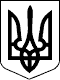 КАБІНЕТ МІНІСТРІВ УКРАЇНИ
ПОСТАНОВАвід 12 жовтня 2022 р. № 1178
КиївПрем'єр-міністр УкраїниД. ШМИГАЛЬІнд. 67ЗАТВЕРДЖЕНО
постановою Кабінету Міністрів України
від 12 жовтня 2022 р. № 1178ЗАТВЕРДЖЕНО
постановою Кабінету Міністрів України
від 12 жовтня 2022 р. № 1178